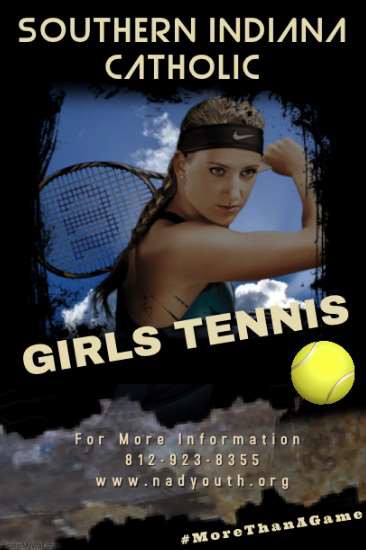 5th-8th grade Southern Indiana Catholic Girls TennisPlease contact athletics@catalystcatholic.org for more information orJustin Hanks at 812-923-8355Key Dates: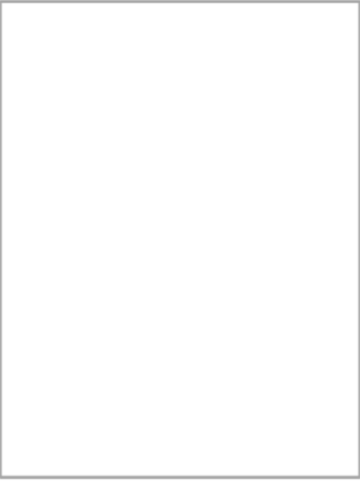 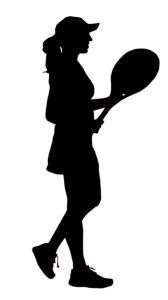 Important Information:PLEASE COMPLETE THE FOLLOWING SECTIONS OF THE REGISTRATION FORM:Individual Registration Uniform OrderPhoto WaiverOFFICIAL REGISTRATION INCLUDES:Completed Registration FormPayment of Registration and Uniform Fees Physical and Medical Release FormAll forms and fees need to be completed before a participant will be allowed to practice.Adults volunteering to assist with coaching will need to complete the following requirements (if they have not already done so):Safe and Sacred online trainingwww.safeandsacred-archindy.orgBackground Checkcompleted with Safe and SacredConcussion Trainingwww.cdc.gov/concussion/HeadsUp/Training/index.htmlCoaching resources, including free online instruction for concussion and heat illness, are available at www.nfhslearn.com.Checks payable to NADCYMRegistrations can be mailed to: NADCYM, 101 St Anthony Dr.Mt St Francis, IN 47146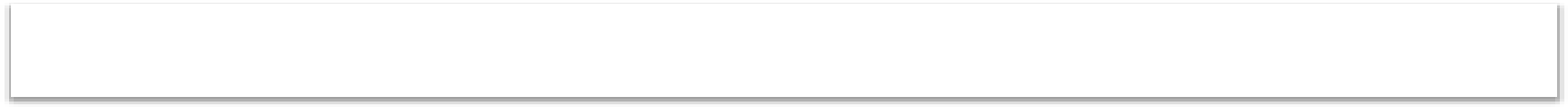 